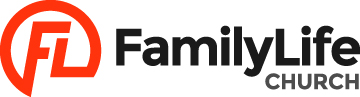 21 DAYS OF PRAYER AND FASTINGDay 1- The FamilyDeuteronomy 6:6-7Day 2- The Gifts of the Spirit1 Corinthians 12:1-10Day 3- OnenessJohn 17:20-23Day 4- The Love of ChristEphesians 5:2Day 5- The Next Generation Psalm 78:6-7Day 6- Leadership in Body of Christ 1 Timothy 2:1-2.     1 Thessalonians 5:12-13Day 7- Finances Philippians 4:19     Day 8- The local ChurchEphesians 4:1-3Day 9- The LostMatthew 9:36-38Day 10- The will of GodColossians 1:9   Jeremiah 42:3Day 11- Healing and healthExodus 23:25.  Isaiah 53:4-5. Jeremiah 30:17Day 12- UnityPsalm 133:1    Romans 12:4-5Day 13- The Government (Civil and governmental)1 Timothy 2:1-3Day 14- Married CouplesGenesis 1:27-28.  Ecclesiastes 4:9.  Ephesians 5:25Day 15- Family Life Church John 17:20-23Day 16- God's FavorProverbs 3:4.   Proverbs 12:2.  Luke 2:52Day 17: Hunger and Thirst for GodMatthew 5:6. Matthew 4:4Day 18: The Nation2 Thessalonians 3:1-2     2 Chronicles 7:14Day 19- Signs, Wonders, and MiraclesActs 2:43-44  2 Corinthians 12:12. Acts 8:6-8Day 20- Numerical GrowthColossians 1:9-10     Acts 2:47Day 21- Our CommunityHebrews 19:24-25. Jeremiah 29:7